“DELITTO IN PALESTRA” di Stefano Pulino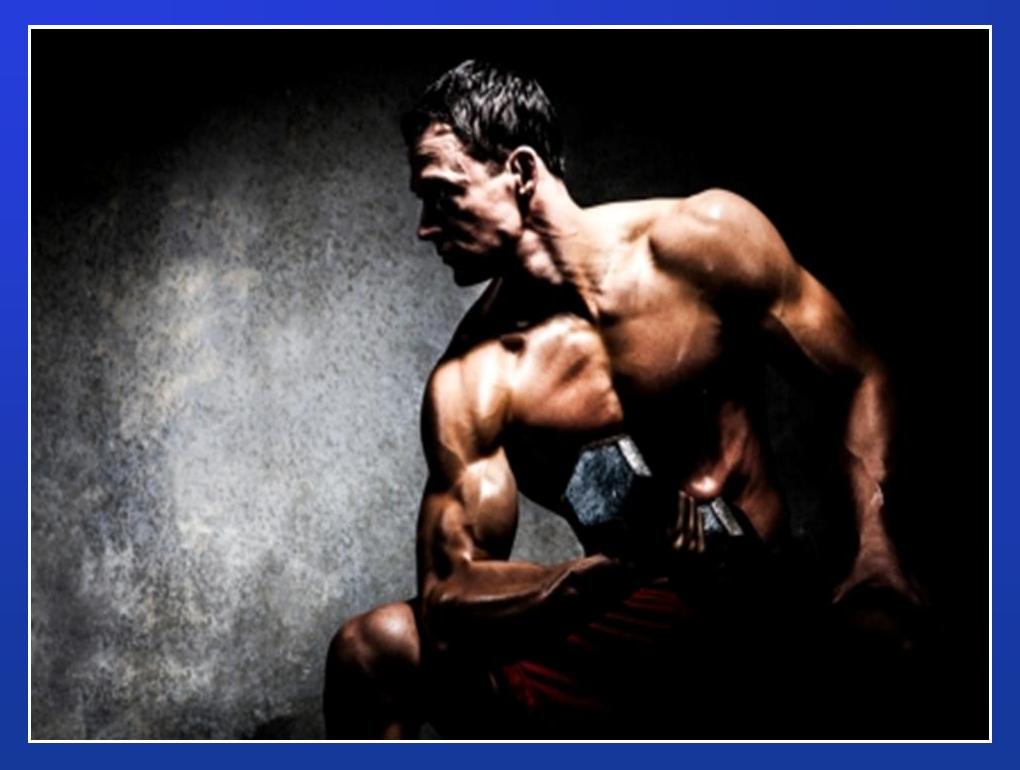 TRAMA COMICAUna giovane ed attraente donna viene trovata morta nella vasca idromassaggio di una frequentata palestra del capoluogo lombardo.Inizialmente si pensa ad un malore, ma dopo un attentissimo esame da parte degli investigatori giunti sul posto, si scopre che la vittima è stata spinta sott’acqua e fatta annegare contro ogni sua volontà.Ad essere sospettati dell’omicidio sono le 8 persone presenti nella struttura al momento dell’accaduto. Riuscirà l’investigatore Lupo a smascherare ed arrestare l’assassino?CON CARLO DELLA SANTA & ALESSANDRO MENNUNI (MITCHA)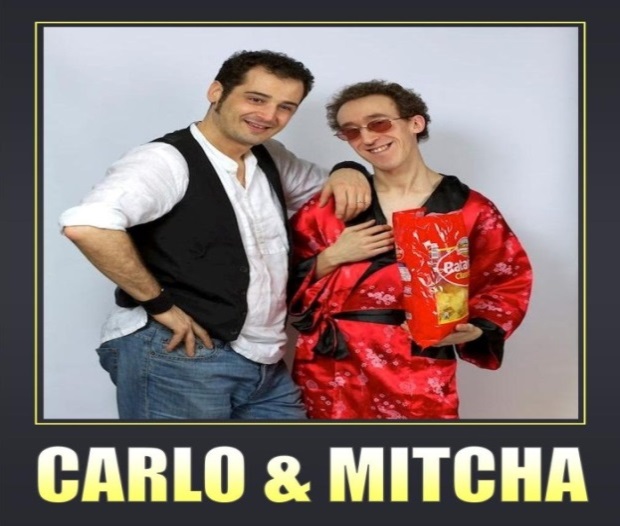 Lo spettacolo è interattivo e prevede la partecipazione del pubblico.